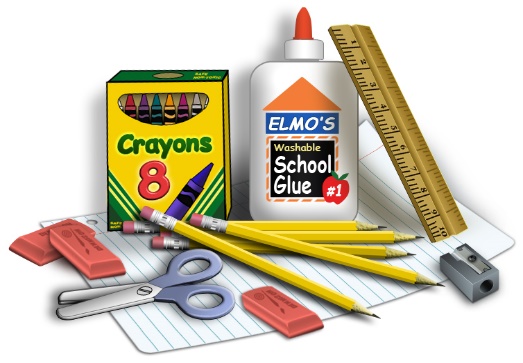 First Grade Supply List4 pocket folders (plastic preferred for durability)Box of pencilsErasers2 boxes of Crayola crayons (no more than 24 count)5 notebooks (no spirals)Dry Erase Markers (at least 4)Small scissorsBox of tissuesBottle of hand sanitizer or Baby wipes